黄  伟副教授，博士，硕士生导师，现任水工教研室副主任，南昌大学赣江青年学者，中国水力发电工程学会水工水力学专委会委员、南昌大学学报（工科版）青年编委。主要从事水工水力学、调水工程、水电站及抽水蓄能电站中的水力瞬变与调节控制研究。主持国家自然科学基金青年项目1项、国家重点研发计划子课题1项，省部级及横向课题10余项。参与国家重点研发计划、国家科技支撑计划、水利部行业公益研究专项、国家大型抽蓄电站及调水工程等课题10多项。发表论文40余篇，其中SCI/EI收录20多篇，参与专著或教材3部，授权发明专利20多项，新申请2项。获江西省科技进步二等奖1项，省部级以上教学奖励5项，校级教学奖励4项，国网新源控股有限公司科技进步一等奖，第十届全国水力学与水利信息学大会优秀青年论文奖等。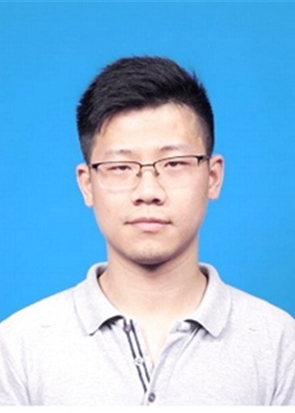 电子邮箱：huangwei0214@ncu.edu.cn教育经历2014.09-2018.10，清华大学&中国水利水电科学研究院联合培养，水利水电工程，博士2011.09-2014.06，太原理工大学，水利工程，硕士2007.09-2011.06，太原理工大学，水利水电工程，学士工作经历2022.12-至今，南昌大学，工程建设学院，副教授2018.10-2022.11，南昌大学，工程建设学院，讲师代表性科研项目（限5项）：国家自然科学基金青年项目，51909115，抽水蓄能电站调压室设置判据及关键参数的影响机制研究，2020.01-2022.12，主持。国家重点研发计划子课题，2023YFC320940401，中线总干渠多工程多场景水力安全控制阈值研究，2023.12-2027.11，主持。江西省自然科学基金面上项目，20232BAB204093，风-光-蓄互补发电系统协调运行机制及暂态特性研究——以江西省为例，2023.07-2026.06，主持。江西省自然科学基金青年项目，20192BAB216038，抽水蓄能电站调压室设置判据及水泵水轮机全特性理论构建研究，2019.07-2022.07，主持。江西省水利厅科技课题，202123YBKT04，山区高水头长距离供水管道能力提升关键技术研究，2021.03-2023.03，合作主持。代表性科研成果（限10项）：Wei Huang, Kailin Yang, Jiming Ma, et al. A New Setting Criterion of Tailrace Surge Chambers for Pumped-Storage Power Plants. Renewable Energy, 2018, 116: 194-201. （SCI，TOP）Li H, Liu B*, Huang W*, et al. Vibration load identification in the time-domain of high arch dam under discharge excitation based on hybrid LSQR algorithm[J]. Mechanical Systems and Signal Processing, 2022, 177: 109193. （SCI，TOP）Huang, W., Ma, J., Guo, X.*, et al. Stability criterion for mass oscillation in the surge tank of a hydropower station considering velocity head and throttle loss[J]. Energies, 2021, 14, 5247. （SCI）Li, H., Lin, H., Huang, W.*, et al. A New Prediction Method for the Complete Characteristic Curves of Centrifugal Pumps[J]. Energies, 2021, 14, 8580.  （SCI）Li H, Wang G*, Wei B, Liu H, Huang W*. Improved variational mode decomposition method for vibration signal processing of flood discharge structure[J]. Journal of Vibration and Control, 2021: 10775463211016132. （SCI）Dušan Bojović, Wei Huang, Zdravko Stojanović, Jovan Ilić. Review of existing pumped storage technologies and their application in the case of Bistrica PSP[C]. IRC 2023 XVII. International research conference proceedings, Amsterdam Netherlands September 11-12, 2023.黄伟, 杨开林, 郭新蕾*, 马吉明, 李甲振. 抽水蓄能电站极端甩负荷工况球阀协同调节[J]. 清华大学学报(自然科学版), 2019, 59(08): 635-644. （EI）李火坤, 万子豪, 黄伟*, 曾敏, 方静, 谢杰. 中高水头水电站水轮机导叶关闭规律鲁棒性综合评价[J]. 清华大学学报(自然科学版), 2023, 63(01): 125-133.（EI）李火坤, 柯贤勇, 黄伟*, 刘双平, 唐义员, 方静. 基于GPR代理模型和GA-APSO混合优化算法的软基水闸底板脱空反演[J]. 振动与冲击, 2023, 42(14): 1-10+29.（EI）基于VMD分解的水电站甩负荷过渡过程反演分析，第十届全国水力学与水利信息学大会优秀青年论文，2022.11.（排名第1）